Lednové psaní velkých písmen 2024Dovedete rozhodnout, jaká písmena patří na označená místa v textu? Nevíte si s něčím rady? Zkuste najít nápovědu ve videích: Psaní názvů klášterů a kostelů; Velká písmena v názvech osob; Velká písmena v názvech svátků; Psaní velkých písmen IPracovní list pro žáky, kteří si z jakýchkoli důvodů potřebují procvičit psaní velkých písmen.  Pracovní list je možné využít také k přípravě na přijímací zkoušky ke studiu na víceletých gymnáziích i čtyřletých oborech středních škol, stejně tak ho mohou využít budoucí maturanti. _________________________________________________Kde se vzal č/Český název měsíce, kterému na s/Slovensku říkají j/Január? V n/Němčině, a/Angličtině i dalších jazycích je název prvního měsíce v roce odvozen od ř/Římského b/Boha j/Januse, který byl b/Bohem počátků a konců. Český název leden napovídá, že je odvozen od ledu, je to měsíc ledu. Až do vlády ř/Římského krále Numy Pompilia v roce 713. př. n. l. leden jako měsíc vůbec neexistoval, Římané tehdy měli pouze deset měsíců – zima byla obdobím, kdy se měsíce nerozlišovaly. 31 dní má leden od roku 45 př. n. l., když c/Císař j/Julius c/Caesar zavedl j/Juliánský kalendář.  U nás je první leden s/Státním svátkem – slaví se jako d/Den obnovy samostatného č/Českého státu. Neoficiálně pak tento den slavíme n/Nový rok. Leden máme spjatý i s politickým životem. 5. ledna 1968 byl totiž uvolněn z funkce p/Prvního tajemníka k/Komunistické s/Strany č/Československa Antonín Novotný a na jeho místo byl zvolen Alexandr Dubček. Později se o událostech po lednu 1968 začalo mluvit jako o p/Polednovém vývoji, který utnula s/Srpnová invaze vojsk v/Varšavské smlouvy. Skončilo tak období uvolňování politických poměrů v Československu, které je známé i pod obrazným pojmenováním p/Pražské jaro. Nastoupila doba obnovy starých pořádků – n/Normalizace. ŘešeníKde se vzal český název měsíce, kterému na Slovensku říkají január? V němčině, angličtině i dalších jazycích je název prvního měsíce v roce odvozen od římského boha Januse, který byl bohem počátků a konců. Český název leden napovídá, že je odvozen od ledu, je to měsíc ledu. Až do vlády římského krále Numy Pompilia v roce 713. př. n. l. leden jako měsíc vůbec neexistoval, Římané tehdy měli pouze deset měsíců – zima byla obdobím, kdy se měsíce nerozlišovaly. 31 dní má leden od roku 45 př. n. l., když císař Julius Caesar zavedl juliánský kalendář.  U nás je první leden státním svátkem – slaví se jako Den obnovy samostatného českého státu. Neoficiálně pak tento den slavíme Nový rok. Leden máme spjatý i s politickým životem. 5. ledna 1968 byl totiž uvolněn z funkce prvního tajemníka Komunistické strany Československa Antonín Novotný a na jeho místo byl zvolen Alexandr Dubček. Později se o událostech po lednu 1968 začalo mluvit jako o polednovém vývoji, který utnula srpnová invaze vojsk Varšavské smlouvy. Skončilo tak období uvolňování politických poměrů v Československu, které je známé i pod obrazným pojmenováním pražské jaro. Nastoupila doba obnovy starých pořádků – normalizace. Co jsem se touto aktivitou naučil(a):………………………………………………………………………………………………………………………………………………………………………………………………………………………………………………………………………………………………………………………………………………………………………………………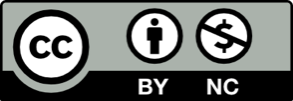 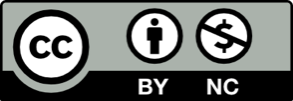 